	Ginebra, 8 de abril de 2016Muy Señora mía/Muy Señor mío:1	Tengo el placer de invitarle al taller "Fuente abierta y normas para 5G". Este evento de un día de duración tendrá lugar el 25 de mayo de 2016 en San Diego, California (Estados Unidos), y el anfitrión es Qualcomm (AZ en Pac Center, 10155 Pacific Heights Boulevard).2	Organizan el evento la Unión Internacional de Telecomunicaciones y la NGMN Alliance, el cual se celebra de manera coordinada con la reunión del Grupo ad hoc del Director de la TSB sobre derechos de propiedad intelectual, que tendrá lugar los días 26 y 27 de mayo de 2016. 3	Esta reunión, única en su género, congrega a representantes clave de una amplia gama de sectores industriales, organismos de normalización, comunidades de fuente abierta e Instituciones Académicas. Las discusiones se centrarán en temas relacionados con la interacción entre normas y fuente abierta en 5G, incluidas cuestiones como los desafíos legales, las oportunidades de colaboración y las modalidades de implicación entre la comunidad normativa y la de la fuente abierta. El taller permitirá a los participantes tratar con expertos y panelistas de renombre internacional, intercambiar puntos de vista y experiencias e identificar posibles soluciones a los problemas clave que afectan a la industria.4	En el sitio web del taller podrá encontrar detalles adicionales acerca del formato y el contenido del evento, incluida la ubicación del lugar de celebración, el alojamiento en hoteles y otras informaciones adicionales. El sitio web se actualizará periódicamente a medida que se disponga de información nueva o actualizada. Se pide a los participantes que comprueben regularmente si hay nuevas actualizaciones. 5	A fin de permitir a la UIT adoptar las disposiciones relativas a la organización del evento, le agradecería se inscribiera aquí lo antes posible. 6	Le recuerdo que los ciudadanos de algunos países necesitan un visado para poder entrar y permanecer cierto tiempo en los Estados Unidos. El visado debe obtenerse en la oficina (embajada o consulado) que representa a los Estados Unidos en su país o, en su defecto, en la más próxima a su país de partida. Sírvase tener presente que la aprobación del visado puede llevar tiempo, por lo que rogamos envíe su solicitud lo antes posible.Lo saluda atentamente,Chaesub Lee
Director de la Oficina de
Normalización de las Telecomunicaciones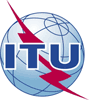 Unión Internacional de TelecomunicacionesOficina de Normalización de las Telecomunicaciones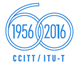 Ref.:Circular TSB 215
TSB Workshops/AC–	A las Administraciones de los Estados Miembros de la Unión;–	A los Miembros de Sector del UIT-T;–	A los Asociados del UIT-T;–	A las Instituciones Académicas de la UITContacto:
Tel.:
Fax:
Correo-e:Aníbal Cabrera Montoya
+41 22 730 6371
+41 22 730 5853
Anibal.Cabrera@itu.int–	A las Administraciones de los Estados Miembros de la Unión;–	A los Miembros de Sector del UIT-T;–	A los Asociados del UIT-T;–	A las Instituciones Académicas de la UITContacto:
Tel.:
Fax:
Correo-e:Aníbal Cabrera Montoya
+41 22 730 6371
+41 22 730 5853
Anibal.Cabrera@itu.intCopia:–	A los Presidentes y Vicepresidentes de las Comisiones de Estudio del UIT-T;–	Al Director de la Oficina de Desarrollo de las Telecomunicaciones;–	Al Director de la Oficina de RadiocomunicacionesAsunto:Taller conjunto UIT-NGMN Alliance sobre "Fuente abierta y normas para 5G"San Diego (Estados Unidos), 25 de mayo de 2016 Taller conjunto UIT-NGMN Alliance sobre "Fuente abierta y normas para 5G"San Diego (Estados Unidos), 25 de mayo de 2016 